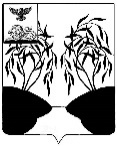 РАСПОРЯЖЕНИЕАДМИНИСТРАЦИИ ВВЕДЕНО-ГОТНЯНСКОГО СЕЛЬСКОГО ПОСЕЛЕНИЯМУНИЦИПАЛЬНОГО РАЙОНА «РАКИТЯНСКИЙ РАЙОН»Введенская Готня« 17 »  мая  2023  года                                                                                     № 39О назначении лиц, ответственных за техническое состояние и безопасную эксплуатацию оборудования на детских спортивно-игровых площадках Введено-Готнянского сельского поселенияРуководствуясь постановлением Правительства Белгородской области от 19.08.2013 г. № 348-пп «Об организации контроля за техническим состоянием и безопасной эксплуатацией оборудования на детских игровых и спортивных площадках на территории муниципальных образований области», в целях создания безопасной и комфортной среды для полноценного развития детей и подростков, предупреждения травматизма несовершеннолетних граждан на территории Введено-Готнянского сельского поселения:1. Назначить ответственными  лицами за техническое состояние и безопасную эксплуатацию оборудования на детских спортивно-игровых площадках, расположенных в: -  с. Введенская Готня, ул. Центральная-1, (территория возле МСДК), -  председателя ТОС «Возрождение» Кругового Юрия Алексеевича (по согласованию), - с. Введенская Готня, ул. Центральная-2, председателя ТОС «Рассвет» - Везирову Оксану Викторовну (по согласованию),- с. Введенская Готня, ул. Плота – председателя уличкома ул. Плота - Оболенцеву Татьяну Николаевну (по согласованию).2. Создать комиссию при администрации  Введено-Готнянского сельского поселения  по обследованию территории и игрового оборудования детских спортивно-игровых площадок, расположенных на территории  сельского поселения в составе:- Горчаков Анатолий Валерьевич, глава администрации Введено-Готнянского сельского поселения  - председатель комиссии;  - Оксененко Зоя Ивановна, зам.главы администрации сельского поселения - заместитель председателя комиссии;- Гончарова Евгения Николаевна, специалист МКУ «Центр ресурсного обеспечения» - член комиссии.3. Утвердить график осмотров детских спортивно-игровых площадок, расположенных на территории  Введено-Готнянского сельского поселения, согласно приложению 1.4. Утвердить форму акта обследования детских спортивно-игровых площадок, расположенных на территории  Введено-Готнянского сельского поселения, согласно приложению 2.5. Контроль за исполнением настоящего распоряжения оставляю за собой.Глава администрации Введено-Готнянского сельского поселения                                   А.В. Горчаков                                                                   Приложение № 1					              к распоряжению администрации 				                Введено-Готнянского сельского поселения						       от  « 17 » мая  2023 года № 39График осмотров детских спортивно-игровых площадок, расположенных на территории  Введено-Готнянского сельского поселения                                                                        Приложение № 2					              к распоряжению администрации 				                Введено-Готнянского сельского поселения						              от  « 17 » мая  2023 года № 39АКТ обследования оборудования на детской  спортивно-игровой площадкеКомиссией в составе:- Горчакова Анатолия Валерьевича, главы администрации Введено-Готнянского сельского поселения  - председателя комиссии;  - Оксененко Зоя Ивановна, зам.главы администрации сельского поселения - заместителя председателя комиссии;- Гончаровой Евгении Николаевны, специалиста МКУ «Центр ресурсного обеспечения» - члена комиссиипроведено обследование оборудования на детской  спортивно-игровой площадке, расположенной по адресу:________________________________________________________________________________________________________________________При проверке выявлено:Заключение: (нужное подчеркнуть)- при осмотре оборудования на детской  спортивно-игровой площадке комиссия не выявила очевидных неисправностей, представляющих опасность для жизни и здоровья детей; - выявила следующие неисправности: ______________________________________, дефекты устранить до «__» _______2023 г., повторное обследование провести «__» _______2023 г. с составлением акта.______________   А.В. Горчаков_______________З.И. Оксененко_______________Е.Н.Гончарова«__» _______2023 гВид осмотраПериодичность проведенияОтветственные Примечание Регулярный визуальный осмотрДва раза в неделю (понедельник, четверг)ответственные  лица за техническое состояние и безопасную эксплуатацию оборудования на детских спортивно-игровых площадках- производить обследование детских спортивно-игровых площадок на предмет выявления на них травмоопасного, сломанного или пришедшего в негодность оборудованияФункциональный осмотрДва раза в год (май, сентябрь)комиссия при администрации  Введено-Готнянского сельского поселения  по обследованию территории и игрового оборудования детских спортивно-игровых площадок- производить обследование детских спортивно-игровых площадок на предмет выявления на них травмоопасного, сломанного или пришедшего в негодность оборудования с оформлением акта;- обеспечить контроль за состоянием игрового оборудования и покрытия на детских спортивно-игровых площадках с устранением неисправностей Игровое оборудованиеРезультат осмотраВыявленный дефектПринятые мерыПримечание